Maintenance des locaux : 1ère ObservationOrganisation de la vaisselle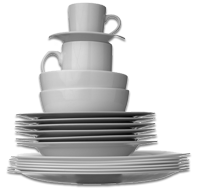 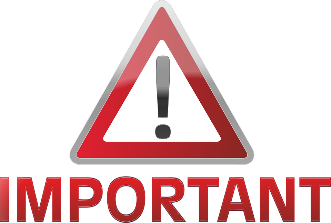                                               Le matériel1234567L’ordre de lavage de vaisselleOn commence par les verres et les tasses car ils ont moins sales. Les verres sont transparents et il ne faut pas laisser de trace. L’eau est propre et pas grasse au début de la vaisselle.On termine TOUJOURS la vaisselle par les casseroles et les poêles car elles sont plus sales. Et souvent on les utilise avec de la graisse, ce qui rend l’eau grasse et sale.              Faire la vaisselle1234567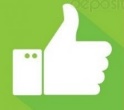 Toujours travailler du moins sale (-) au plus sale (+)-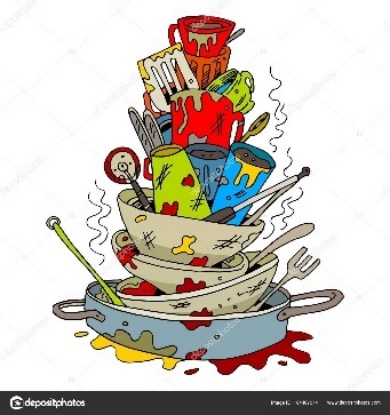 +Quel matériel j’ai besoin avant de commencer la vaisselle (???)Quel matériel j’ai besoin avant de commencer la vaisselle (???)Quel matériel j’ai besoin avant de commencer la vaisselle (???)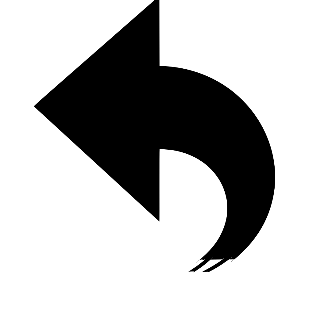 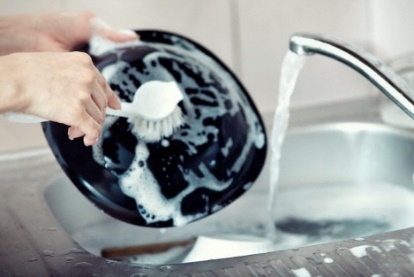 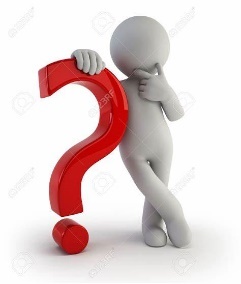 Un plan de travail ou déposer la vaisselle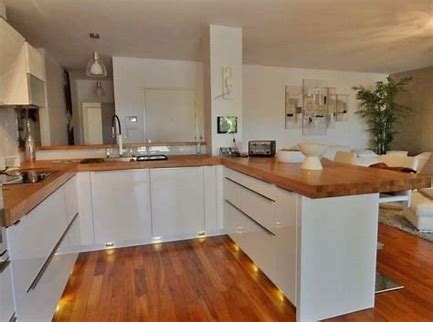 Evier à 2 cuves et un égouttoir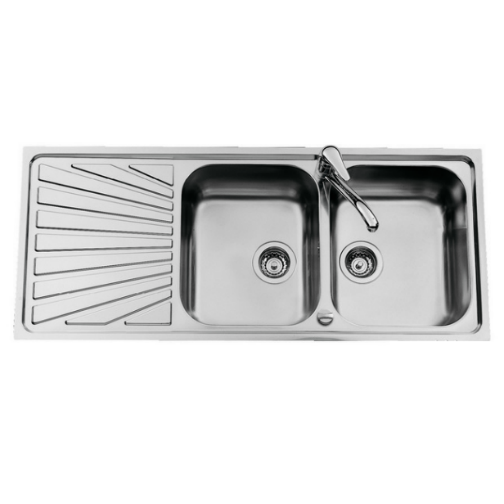 De l’eau chaude pour le lavage et le rinçage de la vaisselle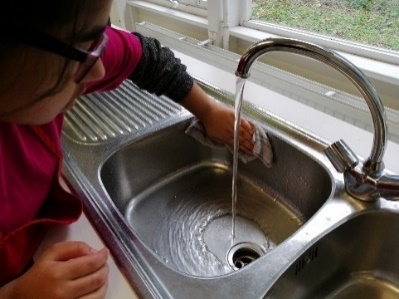 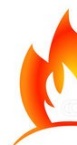 Produit vaisselle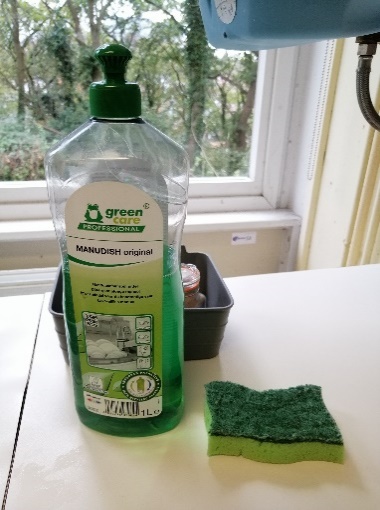 EpongeBrosse à vaisselleBouchons pour les éviers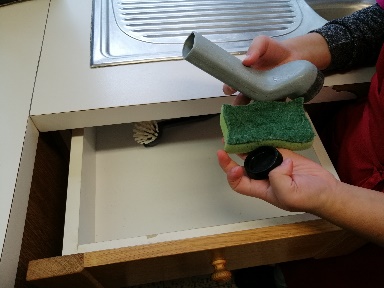 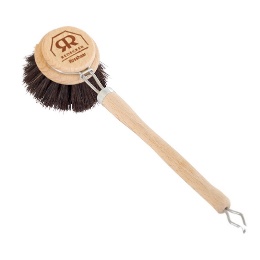 Essuie vaisselle propre sécher l’évier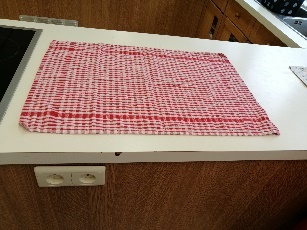 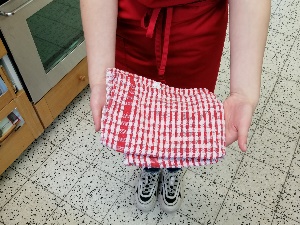 Lavette pour essuyer l’évier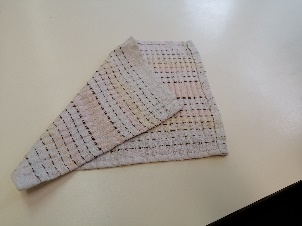 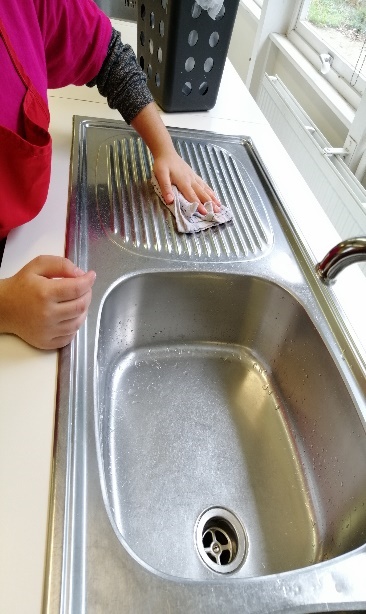 Essuie vaiselle (6)Lavette (7)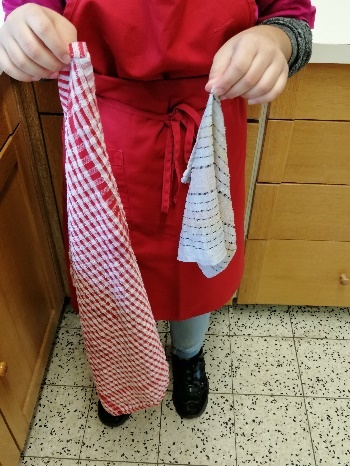 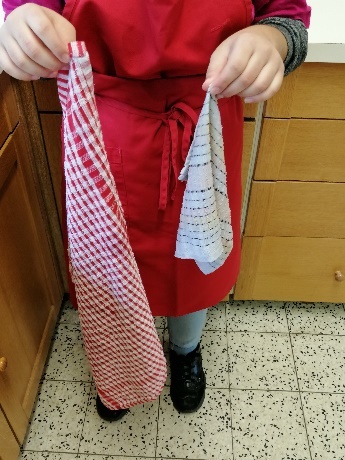 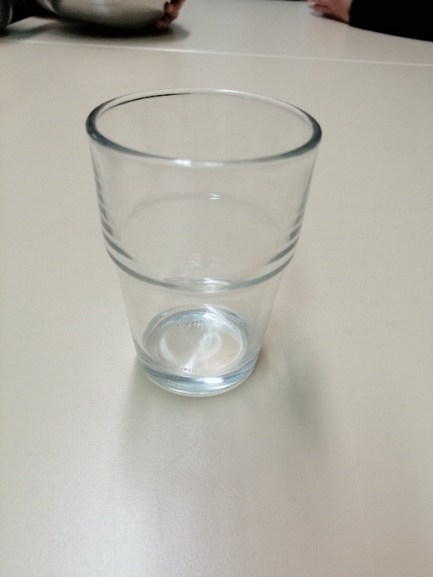 1 : Les verres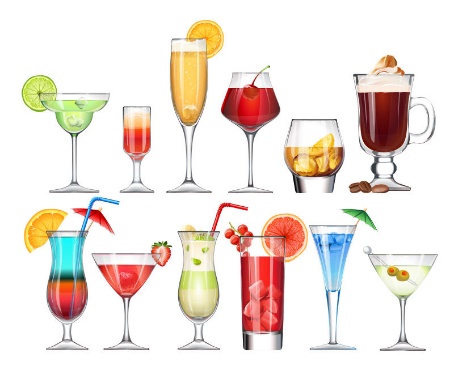 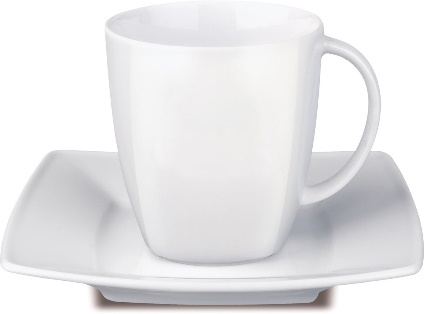 2 : Les tasses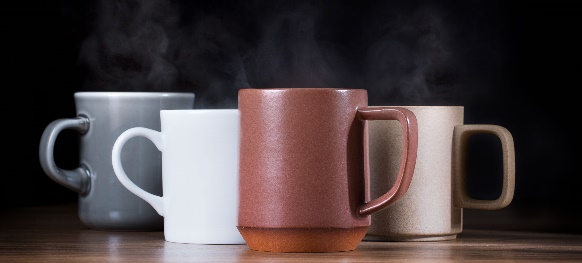 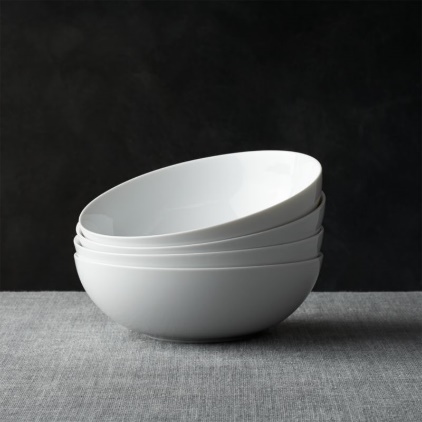 3 : Les bols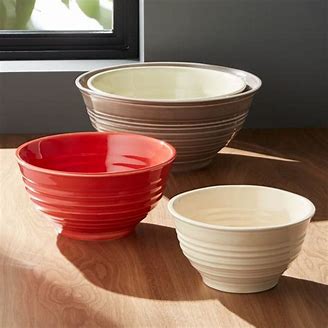 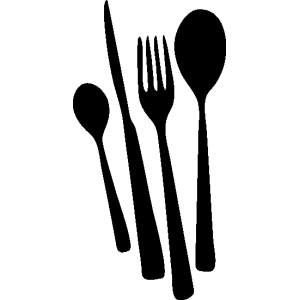 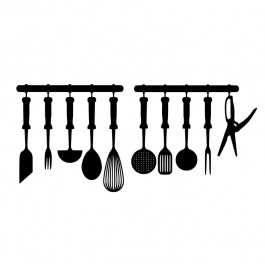 4 : Les couverts et ustensiles de cuisine   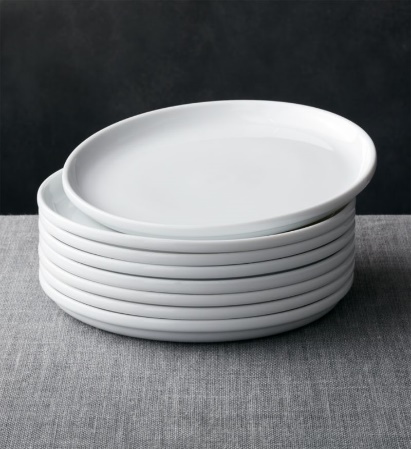 5 : Les assiettes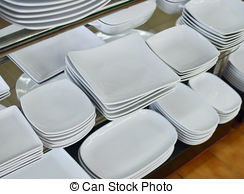 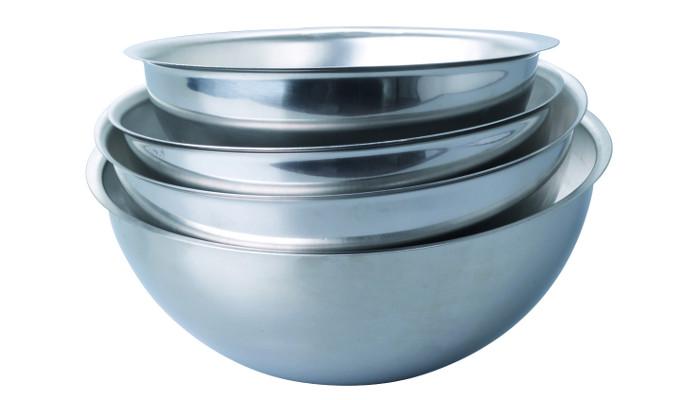 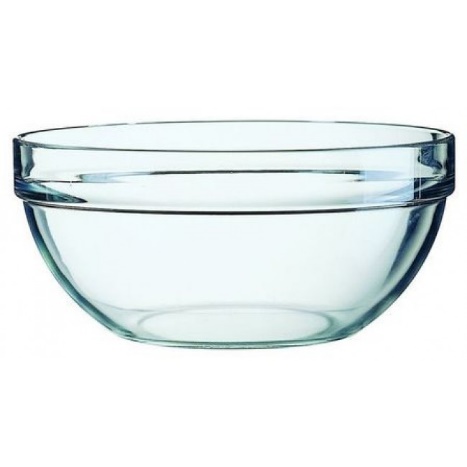 6 : Les plats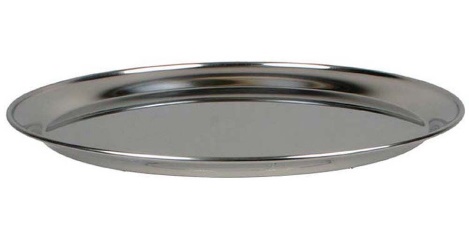 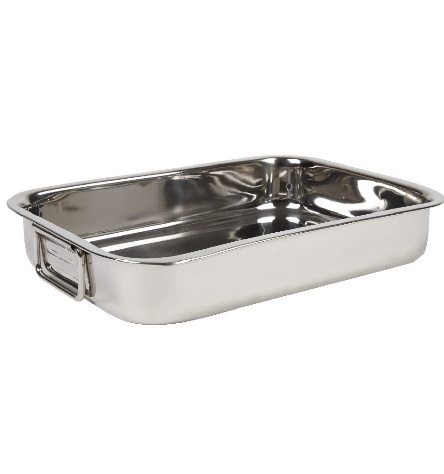 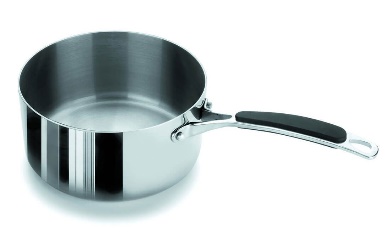 7 : Les casseroles 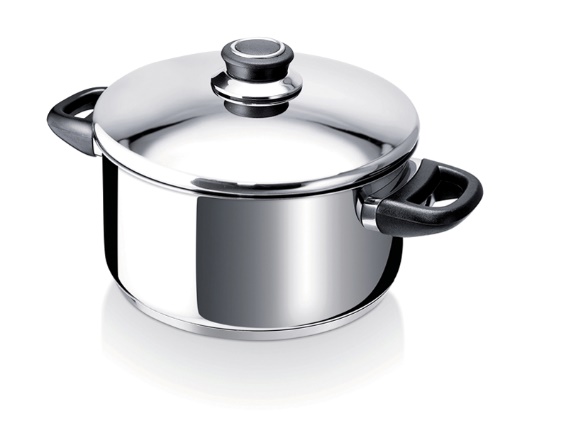 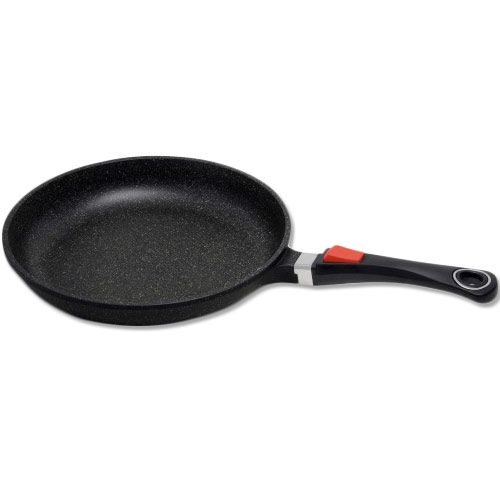 8 : Les poêles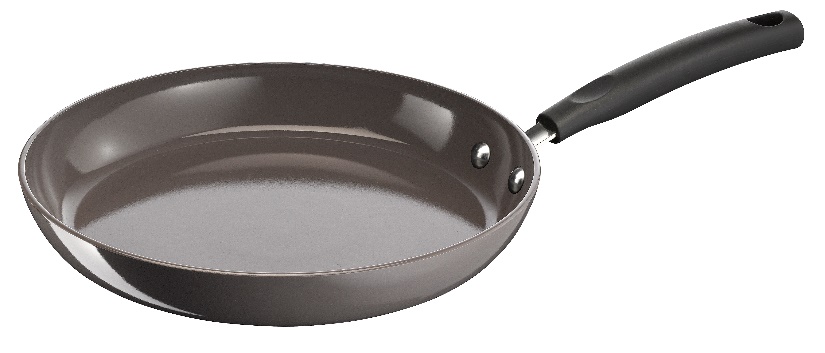 On empile convenablement la vaisselle sale sur son plan de travail.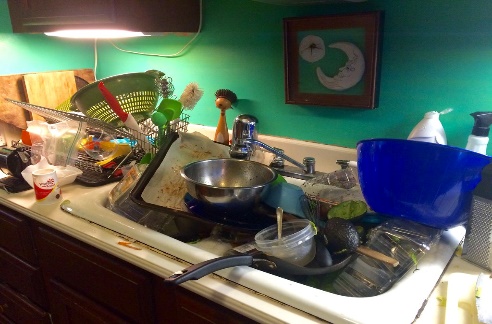 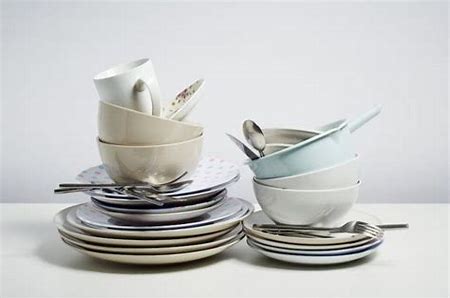 On empile convenablement la vaisselle sale sur son plan de travail.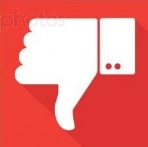 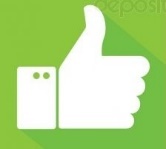 On vérifie que les éviers et l’égouttoir soit propre.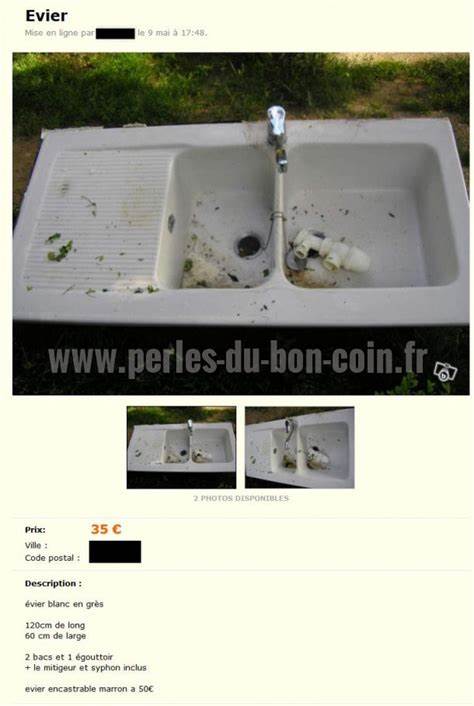 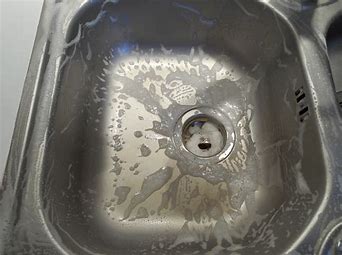 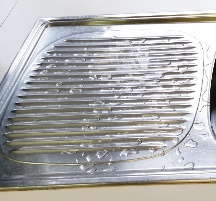 On vérifie que les éviers et l’égouttoir soit propre.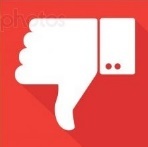 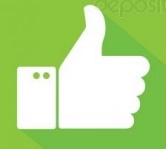  3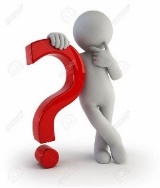 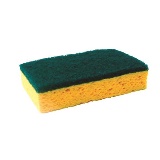 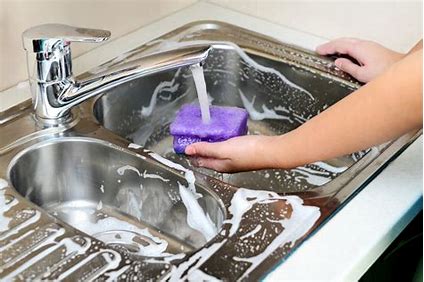 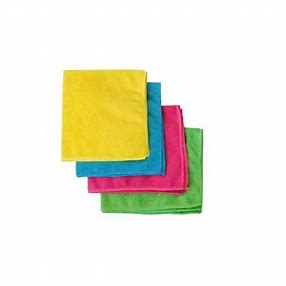 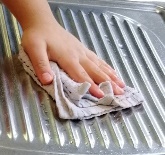 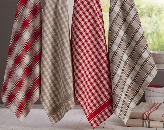 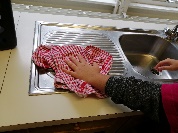 On prépare l’évier pour faire la vaisselle.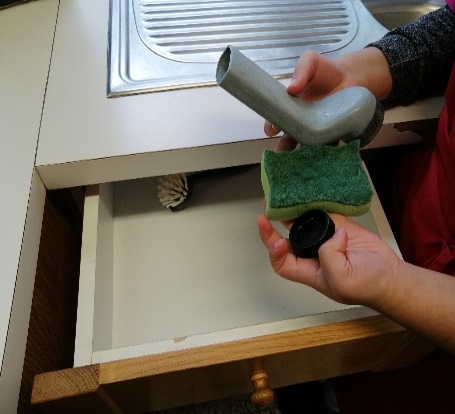 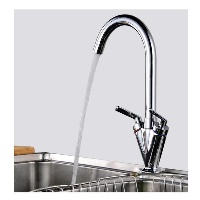 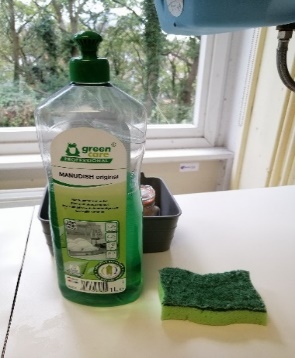 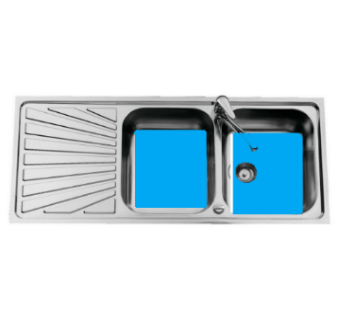 On prépare l’évier pour faire la vaisselle.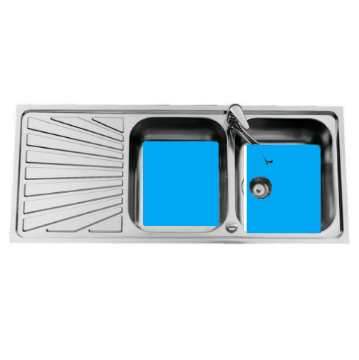 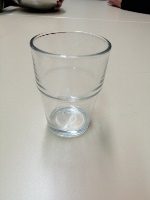 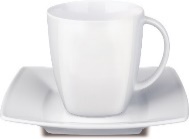 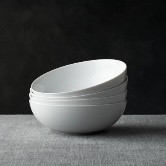 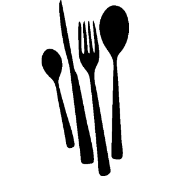 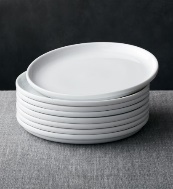 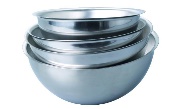 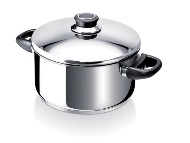 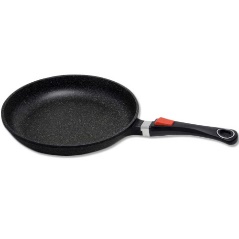 On nettoie la vaisselle dans le bon ordre et on la fait égoutter sur l’égouttoir de l’évier.-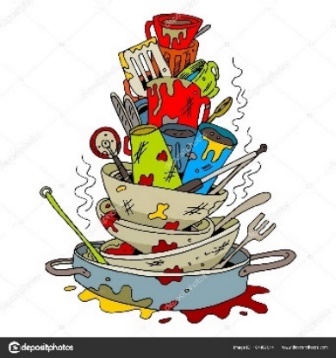 +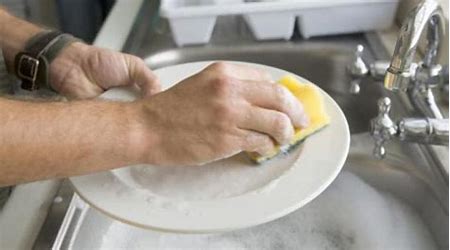 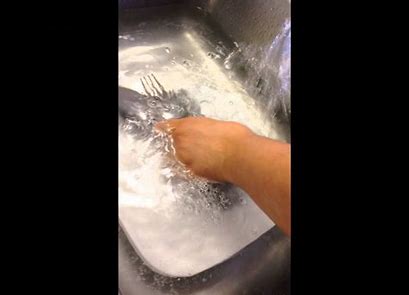 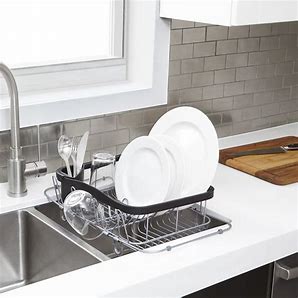 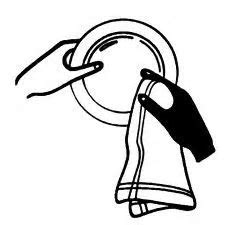 On lave avec l’eau et la savon.On rince dans l’eau claire.On fait égoutter la vaiselle sur l’égouttoir.On essuie la vaisselle.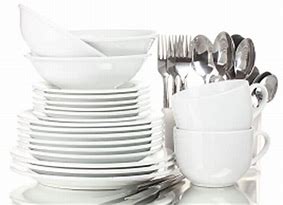 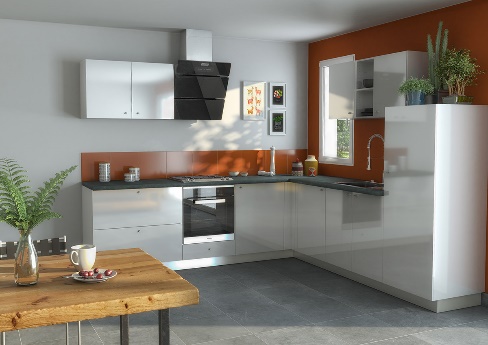 On range la vaiselle propre dans les armoires , au bon endroit.On range la vaiselle propre dans les armoires , au bon endroit.On range la vaiselle propre dans les armoires , au bon endroit.On essuie l’évier et le plan de travail.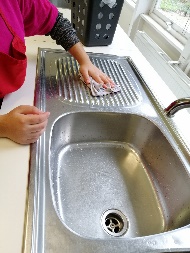 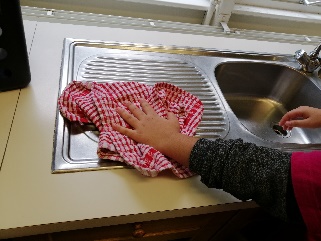 +On essuie l’évier et le plan de travail.On rangeEvier et égouttoirEvier et égouttoir+Plan de travailOn range. 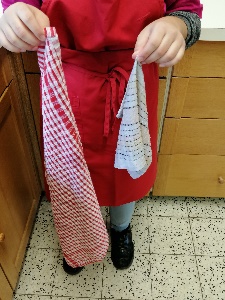 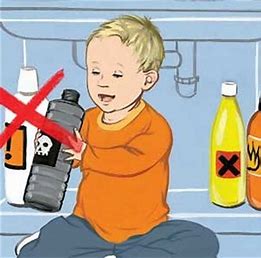 On range. La lavette et l’essuie vaisselle.Le produit vaisselle hors de la portée des enfants.Le produit vaisselle hors de la portée des enfants.Le produit vaisselle hors de la portée des enfants.